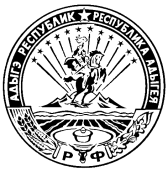  МИНИСТЕРСТВО ФИНАНСОВ РЕСПУБЛИКИ АДЫГЕЯ П Р И К А З от  30.03.2020                                                                                              №  35-Аг. Майкоп  П р и к а з ы в а ю:Внести в приложение к приказу  Министерства финансов Республики Адыгея от 28 декабря 2016 года  № 221-А «Об утверждении аналитических кодов для учета операций с субсидиями, предоставляемыми из республиканского бюджета Республики Адыгея бюджетным учреждениям Республики Адыгея и автономным учреждениям Республики Адыгея в соответствии с абзацем вторым пункта 1 статьи 78.1 и пунктом 1 статьи 78.2 Бюджетного кодекса Российской Федерации» следующие изменения:  1) после строкидополнить строкой          2) после строкидополнить строкой3) строку          заменить строкой4) после строкидополнить строками           5) после строкидополнить строкойМинистр                                 		                                          Д.З. ДолевО внесении изменений в приказ Министерства финансов Республики Адыгея от 28 декабря 2016 года № 221-А «Об утверждении аналитических кодов для учета операций с субсидиями, предоставляемыми из республиканского бюджета Республики Адыгея бюджетным учреждениям Республики Адыгея и автономным учреждениям Республики Адыгея в соответствии с абзацем вторым пункта 1 статьи 78.1 и пунктом 1 статьи 78.2 Бюджетного кодекса Российской Федерации»«Мероприятия по профилактической работе с населением по формированию здорового образа жизни511015»«Осуществление мер по профилактике и лечению новой коронавирусной инфекции511022»;«Создание центров непрерывного повышения профессионального мастерства педагогических работников и аккредитационных центров системы образования (средства республиканского бюджета)521Е51»«Государственная поддержка профессиональных образовательных организаций в целях обеспечения соответствия их материально-технической базы современным требованиям521Е61»;«Модернизация государственных учреждений культуры Республики Адыгея591040»«Модернизация организаций, подведомственных Министерству культуры Республики Адыгея591040»;«Совершенствование спортивной инфраструктуры и развитие материально-технической базы для подготовки спортивного резерва5Г2050»«Обеспечение работоспособности центра обработки данных Республики Адыгея, предназначенного для формирования регионального сегмента инфраструктуры хранения и обработки данных5И1060Реализация разработанного проекта структурированной кабельной системы административного здания Главы Республики Адыгея, Государственного Совета-Хасэ Республики Адыгея и Кабинета Министров Республики Адыгея5И1070Программное и техническое обеспечение деятельности учреждений социальной защиты населения Республики Адыгея5И1080»;«Выполнение мероприятий по обеспечению пожарной безопасности690131»«Изготовление технических планов для регистрации права собственности объектов капитального строительства690200».